Publicado en ciudad de México el 05/03/2019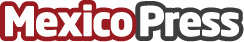 Logra inmobiliaria CADU utilidad neta por 229 millones de pesos En 2018 la Firma cumplió sus metas de acuerdo con su Guía de Resultados. La rentabilidad de la Empresa se basa en una mezcla de productos, que han traído a los inversionistas y público mayor confianzaDatos de contacto:Nota de prensa publicada en: https://www.mexicopress.com.mx/logra-inmobiliaria-cadu-utilidad-neta-por-229_1 Categorías: Inmobiliaria Finanzas Recursos humanos Ciudad de México Actualidad Empresarial http://www.mexicopress.com.mx